В туристско-рекреационный кластер Красноярского края входят уже более 100 предпринимателейВ составе территориального туристско-рекреационного кластера Красноярского края – 110 предпринимателей и организаций отрасли. Задача кластера, напомним, повысить конкурентоспособность Красноярского края на туристическом рынке благодаря кооперации предпринимателей для реализации совместных проектов и обеспечению для них легкого доступа к мерам господдержки.  Предприниматели края, вступив в кластер на базе регионального центра «Мой бизнес», могут субсидировать до 90% затрат на услуги, например, по разработке бренда, продвижению в СМИ и интернете, обучающие программы и тренинги, дизайн сайта и многое другое.  «Наша компания занимается внутренним туризмом и проведением сложных автономных походов в таежной и горной местности. Про туристско-рекреационный кластер узнали в 2021 году, мы восприняли его как пространство, объединяющее бизнес из туриндустрии для совместного развития и взаимодействия с госаппаратом. В 2022 году мы вошли в кластер и уже воспользовались мерой поддержки – в Центре кластерного развития (подразделение центра «Мой бизнес») нам оплатили 80% за производство и выпуск в эфир рекламы на телевидении. Сейчас мы активно внедряем новые технологии и проекты, например, занимаемся популяризацией пешеходного туризма среди детей. С господдержкой реализовать задуманное, конечно же, проще», – говорит основатель и стратегический директор компании-туроператора «Эндевор тур» Сергей Ткаченко.«Новые туристические маршруты, детские туристско-образовательные проекты, реконструкция культуры паломничества. Все это и не только – работа участников туристско-рекреационного кластера. В нашем регионе есть не только живописные природные памятники, но и памятники культуры и истории, которые могут и должны стать доступны для жителей всей страны. Комплексная поддержка кластерных проектов приводит не только к развитию организаций в составе кластеров, но и становится драйвером в своей сфере за счет единых векторов развития предпринимателей и их вовлеченности в достижение общих задач», – отмечает руководитель Центра кластерного развития (подразделение центра «Мой бизнес») Юлия Гудкова. Всего в центре «Мой бизнес» Красноярского края активно работают с предпринимателями восемь кластеров: Агропромышленный (южные районы края); социальный; ресурсно-сервисный; креативный; туристско-рекреационный кластер Красноярского края и «Арктический»; цифровой; туристско-рекреационный кластер; кластер производителей органической продукции. Всем им предоставляются бесплатные и льготные услуги по нацпроекту «Малое и среднее предпринимательство». Как вступить в кластер и получить меры поддержки можно узнать по телефону 8-800-234-0-124 или на сайте мойбизнес-24.рфДополнительная информация для СМИ: +7 (391) 205-44-32 (доб. 019) пресс-служба центра «Мой бизнес».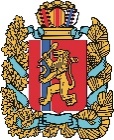 АГЕНТСТВО РАЗВИТИЯ МАЛОГО И СРЕДНЕГО ПРЕДПРИНИМАТЕЛЬСТВАКРАСНОЯРСКОГО КРАЯ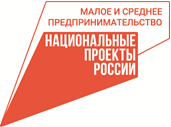 